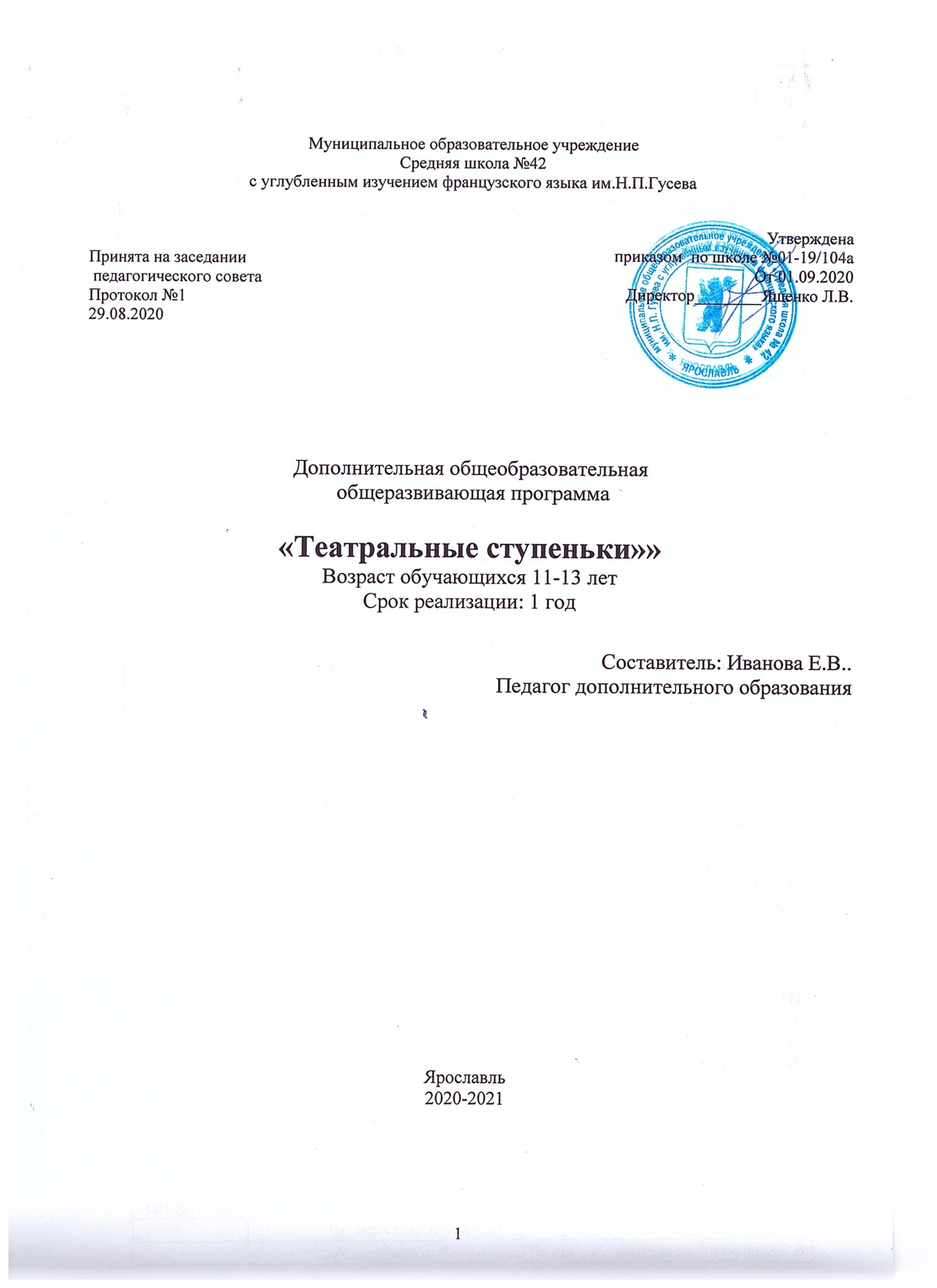 ОглавлениеПояснительная запискаФедеральным законом от 29.12.2012 N 273-ФЗ "Об образовании в Российской Федерации";Порядком организации и осуществления образовательной деятельности по основным общеобразовательным программам -образовательным программам начального общего, основного общего и среднего общего образования, утв. приказом Минобрнауки России от 30.08.2013 N 1015;Порядком организации и осуществления образовательной деятельности по дополнительным общеобразовательным программам, утв. приказом Минобрнауки России от 29.08.2013 No 1008;«Санитарно-эпидемиологическими требованиями к условиям организации обучения в общеобразовательных учреждениях»" (СанПиН 2.4.2.2821-10), утв. постановлением Главного санитарного врача РФ от 29.12.2010 No 189.«Таланты будущих поколений могут быть охраняемы только путем развития и воспитания юных талантов»; для этого же необходимо их раннее узнавание.Г.РевешНаправление: художественноеАудитория –учащиеся 5-6 класса, 11-13 летСовременная педагогическая наука, смотрящая на образование, как на воспроизведение духовного потенциала человека, располагает разнообразными сферами образовательного воздействия на ребенка. Сфера искусстварассматривается как пространство, способствующее формированию социально- эстетической активности личности. По мнению современных ученых, педагогов, психологов, исследующих проблемы школьного образования, раскрытию внутренних качеств личности и самореализации ее творческого потенциала внаибольшей степени способствует синтез искусств. Этот взгляд на воспитание ребенка сделал актуальной проблему образования и воспитания школьниковсредствами театрального искусства и позволил нам обратиться к театральной деятельности не только как к самостоятельному разделу художественного воспитания детей, но и как к мощному синтетическому средству развития их творческих способностей. Театр –это уникальный вид искусства, так, как он синтетический. Занимаясь театральным творчеством, ребенок развивается всесторонне. Театр развивает не только речь и такие качества, как внимание, фантазию, воображение, память, чувство ритма, пластичность тела, но ипробуждает в человеке разум и совесть, вовлекает в сотворчество. Ориентируясь на вышесказанное, можно отметить высокую степень значимости театральной деятельности для развития творческих способностей ребенка и утверждатьнеобходимость и целесообразность создания программы деятельности с одаренными детьми.Актуальность программы заключается в потребности в удовлетворении духовных запросов каждого человека определяется духовными запросами общества. Однако в наш век, в век дефицита общения и приоритета во времяпрепровождении детей и подростков за компьютерными играми, у ребенка сдерживается развитие эмоций, и его психоэмоциональные качества загоняются в глубину сознания. Если не обращать внимания на духовный компонент в развитии личности, то невостребованными окажутся и духовные ценности, так как для их восприятия необходима активность эмоциональной сферы человека.Параллельно с развитием у детей и подростков этих качеств необходимо учить их эффективному общению, владению всеми видами речевой деятельности, грамотному использованию техники речи, умению выражать свое внутреннее состояние.И самый эффективный путь эмоционального раскрепощения ребенка, снятия зажатости, обучения чувствованию и художественному воображениюэто путь через игру, фантазирование, сочинительство. Все это могут дать занятия в театральном кружке.Театр обладает огромной силой воздействия на эмоциональный мир человека любого возраста, на развитие его личности.Категория учащихся:учащиеся без ОВЗ;возраст учащихся 11-13 лет;наполняемость группы 10-15 человек.Направленность программы художественная.Цели занятий театрального кружка:создание условий для саморазвития и развития личности ребенка, выявление его творческого потенциала средствами театральной педагогики;формирование и развитие творческих способностей учащихся;формирование интеллектуально-творческой, нравственной личности, развитие универсальных навыков умственного труда учащихся и повышение мотивации к познанию и творчеству.Эта цель решается через ряд задач:Формировать духовные качества личности на основе развития творческой активности.Развивать эстетические способности.Активизировать мыслительный процесс и познавательный интерес.Развивать чувства коммуникативной сообразности, навыки общения.Воспитывать эмоциональную культуру общения.Данная программа предназначена для учащихся среднего школьного возраста (11-13 лет), рассчитана на один год по 2 академических часа в неделю. Она ориентирует всех участников творческого процесса на создание условий для активизации творческих способностей. Активная творческая деятельность учащихся направлена прежде всего на развитие мышления, воображения и речи. Использование этой программы позволяет стимулировать способность детей к образному и свободному восприятию окружающего мира, которое расширяет и обогащает их кругозор, учит общению с окружающими средствами театрального искусства.Условия реализации программыДля успешной реализации программы необходимо иметь:Помещение для занятий, для хранения костюмов и декораций.Большой зал для проведения праздников, театрализованных игр, развлечений с хорошо оборудованной сценой, местами для зрителей, кулисами и т.д.Аудиовидеотехника (телевизор, музыкальный центр, микрофон, видеокамера и т.д.)Методическая литература.Личностные, метапредметные и предметные результаты: Личностные результаты. У учеников будут сформированы:۰этические чувства, эстетические потребности, ценности и чувства на основе опыта слушания и заучивания произведений художественной литературы;۰осознание значимости занятий театральным искусством для личного развития;۰формирование целостного мировоззрения, учитывающего культурное, языковое, духовное многообразие современного мира;۰формирование осознанного, уважительного и доброжелательного отношения к другому человеку, его мнению, мировоззрению, культуре; готовности и способности вести диалог с другими людьми и достигать в нем взаимопонимания;۰развитие морального сознания и компетентности в решении моральных проблем на основе личностного выбора, формирование нравственных чувств и нравственного поведения, осознанного и ответственного отношения к собственным поступкам;۰формирование коммуникативной компетентности в общении исотрудничестве со сверстниками, взрослыми в процессе образовательной, творческой деятельности;۰умелое использование для решения познавательных и коммуникативных задач различных источников информации (словари, энциклопедии, интернет ресурсы и др.). Предметные результаты. Учащиеся научатся:۰ выполнять упражнения актѐрского тренинга; ۰строить этюд в паре с любым партнѐром;۰ развивать речевое дыхание и правильную артикуляцию;۰ видам театрального искусства, основам актѐрского мастерства; ۰ сочинять этюды по сказкам;۰ умению выражать разнообразные эмоциональные состояния (грусть, радость, злоба, удивление, восхищение);۰правильно выполнять цепочки простых физических действий.Метапредметными результатами является формирование универсальных учебных действий (УУД). Регулятивные УУД: Обучающийся научится:۰ понимать и принимать учебную задачу, сформулированную учителем; ۰ планировать свои действия на отдельных этапах работы над пьесой;۰	осуществлять	контроль,	коррекцию	и	оценку	результатов	своей деятельности;۰ анализировать причины успеха/неуспеха, осваивать с помощью учителя позитивные установки типа: «У меня всѐ получится», «Я ещѐ многое смогу». Познавательные УУД: Обучающийся научится:۰ пользоваться приѐмами анализа и синтеза при чтении и просмотре видеозаписей, проводить сравнение и анализ поведения героя;۰	понимать	и	применять	полученную	информацию	при	выполнении заданий;۰ проявлять индивидуальные творческие способности при сочинении этюдов, подборе простейших рифм, чтении по ролям и инсценировании. Коммуникативные УУД: Обучающийся научится:۰ включаться в диалог, в коллективное обсуждение, проявлять инициативу и активность ۰работать в группе, учитывать мнения партнѐров, отличные от собственных;۰ обращаться за помощью;۰ формулировать свои затруднения;۰ предлагать помощь и сотрудничество; ۰ слушать собеседника;۰	договариваться	о	распределении	функций	и	ролей	в	совместной деятельности, приходить к общему решению;۰ формулировать собственное мнение и позицию; ۰осуществлять взаимный контроль;. адекватно оценивать собственное поведение и поведение окружающих.-Система поощрений:благодарственные письма кружковцам и их родителям;дипломы за актерское мастерство;творческие поездки на смотры, праздники одаренных детейСпособы проверки результата:1.Педагогическое наблюдение. 2.Собеседование.Самооценка.Отзывы детей и родителей. 5.Коллективное обсуждение работы.6.Участие в концертах, фестивалях и конкурсах. 7.Творческая практика.Сценарии постановок.Постановки.Коллективная рефлексия. 11.Самоанализ.Способы фиксации результата.1.Фото-видеоотчеты. 2 Грамоты, дипломы. 3.Сценарии.4.Портфолио. 5.Афиши.6.Презентация творческого альбома «Мои достижения»В программе используются следующие методы и формы:По источнику передачи и восприятию информации:словесный (беседа, рассказ, диалог);наглядный (репродукции, фильмы, фотоматериалы показ педагога, индивидуальные занятия, сотрудничество в совместной продуктивной деятельности);практический (постановка спектаклей, упражнения, этюды, репетиции).По дидактическим задачам:приобретение знаний через знакомство с театральной литературой и терминологией, через игры, упражнения, этюды;применение знаний через постановку спектаклей;творческая деятельность - показ спектаклей;проверка результатов обучения через открытые уроки, конкурсы, фестивали, семинары, интегрированные занятия.По характеру деятельности:репродуктивный - разработка и показ этюдов по образцу;частично-поисковый -	во	время	работы	детям	даются	задания	в зависимости от их индивидуальных способностей.В программе используются следующие педагогические:Приемы:исключения - умение обнаружить и устранить внутренние препятствия и зажимы на пути к созданию и воплощению образа;тотального выражения - включение психофизического аппарата актера в процесс создания и воплощения образа;физического действия - выстраивание партитуры роли на основе простых физических действий;психофизического жеста - помогает актеру в работе над ролью.Принципы:наглядности - использование наглядных пособий, декораций, эскизов, ТСО;активности и сознательности обучения - создание творческой атмосферы в студии предполагает развитие всесторонних способностей детей, активное и сознательное участие в спектаклях;сотрудничества - в процессе работы педагоги и студийцы выступают в качестве партнеров (более опытных и менее опытных). Здесь чаще всего используется принцип работы творческой мастерской;организации процессов актерской импровизации в условиях театральной образности;систематичности, последовательности - обучение ведется отпростейших упражнений и этюдов к постановке спектакля через развитие наблюдательности, фантазии, памяти, воображения, чувства-ритма и т.д.;индивидуализации - учитывая психологические особенности обучающихся детей и подростков максимально раскрыть творческие способности и подготовить их к любой творческой деятельности, выбранной ими в будущем.Организационные формы:Коллективная — эта форма привлекает всех учащихся, наиболее эффективная форма творческой деятельности, т.к. при наименьших затратах сил и времени удается выполнить работу.Парная — рассчитать работу на двоих.Индивидуальная — выполнение задания в группе обычно проходит неравномерно, поэтому необходимо проводить индивидуальную работу, зачастую дополнительно объяснять задание.Форма педагогической деятельности — учебное занятие.Форма	групповой	работы	— групповой	опрос,	групповые	этюды, репетиции.Режим организации занятий: 2 академических часа в неделюКалендарно-тематическое планированиеОжидаемый (прогнозируемый) результат:ЗНАЕТ:Что такое театр.Чем отличается театр от других видов искусств.С чего зародился театр.Какие виды театров существуют.Кто создаѐт театральные полотна (спектакли).Что такое выразительные средства.Фрагмент как составная часть сюжета.Действенную формулу: Исходное событие, конфликтная ситуация, финал.ИМЕЕТ ПОНЯТИЯ:Об элементарных технических средствах сцены.Об оформлении сцены.О нормах поведения на сцене и в зрительном зале.О рождении сюжета произведения.О внутреннем монологе и 2-м плане актѐрского состояния.О сверхзадаче и морали в произведении. УМЕЕТ:Направлять свою фантазию по заданному руслу.Образно мыслить.Концентрировать внимание.Ощущать себя в сценическом пространстве.Применять выразительные средства для выражения характера сцены.Фрагментарно разбирать произведение, а так же фрагментарно его излагать.Определять основную мысль произведения и формировать еѐ в сюжет.Понимать изобразительное искусство как течение жизненного процесса. ПРИОБРЕТАЕТ НАВЫКИ:Общения с партнером (одноклассниками).Элементарного актѐрского мастерства.Образного восприятия окружающего мира.Адекватного и образного реагирования на внешние раздражители.Коллективного творчества.Свободного общения с аудиторией, одноклассниками.Выражать свою мысль в широком кругу оппонентов.Анализировать последовательность поступков.Выстраивать логическую цепочку жизненного событийного ряда.А также избавляется от излишней стеснительности, боязни общества, комплекса "взгляда со стороны", приобретает общительность, открытость, бережное отношение к окружающему миру, ответственность перед коллективом.Формы подведения итогов реализации дополнительной общеобразовательной программы: выступление на школьных праздниках, торжественных и тематических линейках, участие в школьных мероприятиях, родительских собраниях, концертах; участие в муниципальном смотре театральных коллективов с показом спектакля.Методическое обеспечениедополнительной общеобразовательной программы.«Методическое сопровождение программы»Методические материалы:пособия (см. Список литературы),справочные материалы (Энциклопедии театрального искусства),дидактический материал (сценарный отдел).Методические рекомендации по организации и ведению образовательной работы по программе:Анализ пьесы - процесс живой, творческий, требующий от детей не только работы мысли, но и воображения, эмоционального отклика на предлагаемыеусловия. На первоначальных этапах важно дать ученикам большую свободу для импровизации и живого общения в рамках предлагаемых пьесой условий.На завершающих этапах уточняются идейно-смысловые акценты в развитии действия, в свете главной идеи спектакля уточняется линия поведения каждого персонажа, отбираются и закрепляются наиболее выразительные мизансцены. Очень важное значение для окончательной проверки идейно-смыслового звучания спектакля имеют прогонные и генеральные репетиции, первые показы зрителям.Показ спектакля - необходимый завершающий этап работы. Нужно воспитывать у кружковцев отношение к публичному выступлению как к событию праздничному и ответственному.Важна и непосредственная организация показа пьесы: подготовка афиш, программок, билетов, подготовка и проверка оформления, выделение ответственных за декорации, реквизит, костюмы, за свет, музыкальное сопровождение, за работу с занавесом. Нужны и дежурные в зале из числа не занятых в спектакле кружковцев.Условия достижения наилучшего результата:Ход занятия характеризуется эмоциональной насыщенностью и стремлением достичь продуктивного результата через коллективное творчество. В основу заложен индивидуальный подход, уважение к личности ребенка, вера в его способности и возможности. Педагог стремится воспитывать в детях самостоятельность и уверенность в своих силах. Чем меньше запрограммированности в деятельности детей, тем радостней атмосфера занятий, тем больше удовольствия получают они от совместного творчества, тем ярче и красочней становится их эмоциональный мир.Для закрепления полученных знаний, умений и навыков предусмотрен показ театральных постановок на общешкольных мероприятиях, после которого проводится коллективный анализ ученических работ, в ходе которого отмечаются наиболее удачные сценические решения, оригинальные подходы к исполнению номеров, разбираются типичные ошибки.Контроль так же может осуществляться в такой форме, как участие в общешкольных мероприятиях и в районных конкурсах.Дидактические материалытематические текстовые подборки (лекционный материал, разъяснения, образовательная информация и т.д.);материалы диагностических и обучающих игр;видеопрезентации, электронные презентации.Список литературы.Агапова И.А., Давыдова М.А. Театральные постановки в средней школе. Пьесы для 5 – 11 классов. Волгоград, изд. «Учитель», 2017г.Гальцова Е.А. Детско-юношеский театр мюзикла. Программа, разработки занятий, рекомендации. изд. «Учитель», 2017 г.Генералова И.А. Театр (Методические рекомендации для учителя). – М., 2016г.Григорьев Д.В., Степанов П.В. Внеурочная деятельность школьников. – М., 2017г.Дзюба П.П. Сказка на сцене: постановки. – Ростов-на-Дону: Феникс, 2015Макарова Л.П. Театрализованные праздники для детей. – Воронеж, 2017г.Каришев-Лубоцкий.	Театрализованные	представления	для	детей школьного возраста. - М., 2016г.Кидин С.Ю. Театр-студия в современной школе. Программы, конспекты занятий, сценарии, 2017г.Логинов С.В. Школьный театр миниатюр: сценки, юморески, пьесы./ С.В. Логинов, 2016г.Чурилова Э.Г. Методика и организация театрализованной деятельности дошкольников и младших школьников. – М., 2016 г.Дополнительный:http://dramateshka.ru/http://www.teatr-obraz.ru/masterstvo№ДатаКолТема11Вводное занятие. План работы.22Движение и мизансцены в постановке.2Движение и мизансцены в постановке.32Работа над пластикой в инсценировке.3Работа над пластикой в инсценировке.42Речь и ритм.52Техника речи.62Речевые интонации.2Постановка сценической речи.2Постановка сценической речи.72Упражнения на развитие сценической речи.2Упражнения на развитие сценической речи.82Этюд, пантомима.2Творческая работа, создание самостоятельных этюдов.2Творческая работа, создание самостоятельных этюдов.92Эмоциональная память на сцене.102Актерский тренинг в предлагаемых обстоятельствах.111Работа над спектаклем: чтение пьесы. Обсуждение пьесы.3Событийный ряд пьесы.2Действенный анализ сцен.2Этюдные пробы ролей. Чтение по ролям.2Работа над текстом роли.122Музыка и декорации к спектаклю.2Черновой прогон спектакля. Пластическая выразительность роли.2Черновой прогон спектакля. Закрепление выразительных мизансцен.2Технические прогоны спектакля.2Репетиция спектакля.1Генеральная репетиция спектакля.133Изготовление декораций к спектаклю142Этюды на сценическую атмосферу.2Этюды на общение с импровизационным текстом в прила- гаемых обстоятельствах заданных педагогом.2Этюды на перевоплощение: «зоопарк»2Этюды на Темпо- ритм..(построение фигур)2Актерский тренинг на доверие.